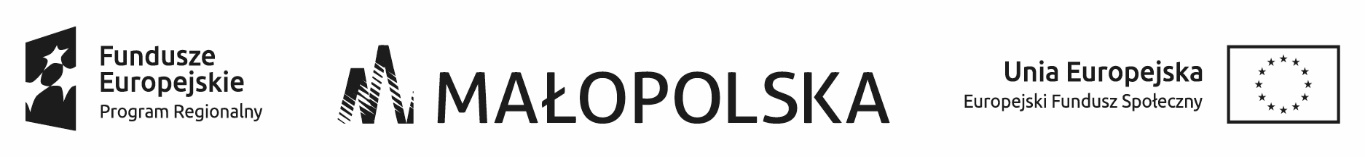                                                                                                                                                                               Załącznik Nr 4                                                                                                                                                     do  Zapytania ofertowegoPOTWIERDZENIE ZŁOŻENIA OFERTY 1. Pełna nazwa zadania: Udzielanie świadczeń zdrowotnych przez opiekuna medycznego w ramach projektu pod tytułem „Dzienny Dom Opieki Medycznej w CMP Sp. z o. o.”2. Pełna nazwa i adres Oferenta: …………………………………………………………………………… ……………………………………………………………………………3. Data złożenia oferty: …………………………………………………… 4. Potwierdzenie złożenia oferty: …………………………………………………….Podpis przyjmującego                                                                            Podpis oferenta